児童家庭調査票一関市立大東小学校作成期日	令和	年	月	日（ふりがな）児童氏名男・女男・女生年月日生年月日令和	年	月	日令和	年	月	日令和	年	月	日　児童住所行政区子ども会行政区子ども会区区区　児童住所行政区子ども会行政区子ども会子ども会子ども会子ども会児童自宅連絡先自宅電話　　（　　　―　　　　―　　　　）その他　　　（　　　―　　　　―　　　　）自宅電話　　（　　　―　　　　―　　　　）その他　　　（　　　―　　　　―　　　　）自宅電話　　（　　　―　　　　―　　　　）その他　　　（　　　―　　　　―　　　　）自宅電話　　（　　　―　　　　―　　　　）その他　　　（　　　―　　　　―　　　　）自宅電話　　（　　　―　　　　―　　　　）その他　　　（　　　―　　　　―　　　　）自宅電話　　（　　　―　　　　―　　　　）その他　　　（　　　―　　　　―　　　　）自宅電話　　（　　　―　　　　―　　　　）その他　　　（　　　―　　　　―　　　　）自宅電話　　（　　　―　　　　―　　　　）その他　　　（　　　―　　　　―　　　　）自宅電話　　（　　　―　　　　―　　　　）その他　　　（　　　―　　　　―　　　　）自宅電話　　（　　　―　　　　―　　　　）その他　　　（　　　―　　　　―　　　　）自宅電話　　（　　　―　　　　―　　　　）その他　　　（　　　―　　　　―　　　　）（ふりがな）保護者氏名児童との続柄児童との続柄児童との続柄児童との続柄下校先　　（　　）に○を　おつけください。（　）　1．自宅（　）　2．祖父母等宅　　氏名　　　　　　　　　　　続柄　　　　　住所　　　　　　　　　　　　　　　　迎えに行く時間　　　　時頃　　電話（　　　　　―　　　　　　―　　　　　　）（　）　3．大東児童クラブ（　）　4．その他の状況があれば具体的に記載願います。　　（　　）に○を　おつけください。（　）　1．自宅（　）　2．祖父母等宅　　氏名　　　　　　　　　　　続柄　　　　　住所　　　　　　　　　　　　　　　　迎えに行く時間　　　　時頃　　電話（　　　　　―　　　　　　―　　　　　　）（　）　3．大東児童クラブ（　）　4．その他の状況があれば具体的に記載願います。　　（　　）に○を　おつけください。（　）　1．自宅（　）　2．祖父母等宅　　氏名　　　　　　　　　　　続柄　　　　　住所　　　　　　　　　　　　　　　　迎えに行く時間　　　　時頃　　電話（　　　　　―　　　　　　―　　　　　　）（　）　3．大東児童クラブ（　）　4．その他の状況があれば具体的に記載願います。　　（　　）に○を　おつけください。（　）　1．自宅（　）　2．祖父母等宅　　氏名　　　　　　　　　　　続柄　　　　　住所　　　　　　　　　　　　　　　　迎えに行く時間　　　　時頃　　電話（　　　　　―　　　　　　―　　　　　　）（　）　3．大東児童クラブ（　）　4．その他の状況があれば具体的に記載願います。　　（　　）に○を　おつけください。（　）　1．自宅（　）　2．祖父母等宅　　氏名　　　　　　　　　　　続柄　　　　　住所　　　　　　　　　　　　　　　　迎えに行く時間　　　　時頃　　電話（　　　　　―　　　　　　―　　　　　　）（　）　3．大東児童クラブ（　）　4．その他の状況があれば具体的に記載願います。　　（　　）に○を　おつけください。（　）　1．自宅（　）　2．祖父母等宅　　氏名　　　　　　　　　　　続柄　　　　　住所　　　　　　　　　　　　　　　　迎えに行く時間　　　　時頃　　電話（　　　　　―　　　　　　―　　　　　　）（　）　3．大東児童クラブ（　）　4．その他の状況があれば具体的に記載願います。　　（　　）に○を　おつけください。（　）　1．自宅（　）　2．祖父母等宅　　氏名　　　　　　　　　　　続柄　　　　　住所　　　　　　　　　　　　　　　　迎えに行く時間　　　　時頃　　電話（　　　　　―　　　　　　―　　　　　　）（　）　3．大東児童クラブ（　）　4．その他の状況があれば具体的に記載願います。　　（　　）に○を　おつけください。（　）　1．自宅（　）　2．祖父母等宅　　氏名　　　　　　　　　　　続柄　　　　　住所　　　　　　　　　　　　　　　　迎えに行く時間　　　　時頃　　電話（　　　　　―　　　　　　―　　　　　　）（　）　3．大東児童クラブ（　）　4．その他の状況があれば具体的に記載願います。　　（　　）に○を　おつけください。（　）　1．自宅（　）　2．祖父母等宅　　氏名　　　　　　　　　　　続柄　　　　　住所　　　　　　　　　　　　　　　　迎えに行く時間　　　　時頃　　電話（　　　　　―　　　　　　―　　　　　　）（　）　3．大東児童クラブ（　）　4．その他の状況があれば具体的に記載願います。　　（　　）に○を　おつけください。（　）　1．自宅（　）　2．祖父母等宅　　氏名　　　　　　　　　　　続柄　　　　　住所　　　　　　　　　　　　　　　　迎えに行く時間　　　　時頃　　電話（　　　　　―　　　　　　―　　　　　　）（　）　3．大東児童クラブ（　）　4．その他の状況があれば具体的に記載願います。　　（　　）に○を　おつけください。（　）　1．自宅（　）　2．祖父母等宅　　氏名　　　　　　　　　　　続柄　　　　　住所　　　　　　　　　　　　　　　　迎えに行く時間　　　　時頃　　電話（　　　　　―　　　　　　―　　　　　　）（　）　3．大東児童クラブ（　）　4．その他の状況があれば具体的に記載願います。緊急連絡先通常は自宅に連絡しますが、日中の緊急時にかけてほしい順に番号をお書きください。（　）自宅　　　　上記のとおり（　）父の勤務先　電話　　　　　　　　　　　　　　　　　（　）　　　　　　携帯　　　　　　　　　　　　　　　　　（　）母の勤務先　電話　　　　　　　　　　　　　　　　　（　）　　　　　　携帯　　　　　　　　　　　　　　　　　（　）その他連絡先　　　　　　　　　　　　　　　　　　　通常は自宅に連絡しますが、日中の緊急時にかけてほしい順に番号をお書きください。（　）自宅　　　　上記のとおり（　）父の勤務先　電話　　　　　　　　　　　　　　　　　（　）　　　　　　携帯　　　　　　　　　　　　　　　　　（　）母の勤務先　電話　　　　　　　　　　　　　　　　　（　）　　　　　　携帯　　　　　　　　　　　　　　　　　（　）その他連絡先　　　　　　　　　　　　　　　　　　　通常は自宅に連絡しますが、日中の緊急時にかけてほしい順に番号をお書きください。（　）自宅　　　　上記のとおり（　）父の勤務先　電話　　　　　　　　　　　　　　　　　（　）　　　　　　携帯　　　　　　　　　　　　　　　　　（　）母の勤務先　電話　　　　　　　　　　　　　　　　　（　）　　　　　　携帯　　　　　　　　　　　　　　　　　（　）その他連絡先　　　　　　　　　　　　　　　　　　　通常は自宅に連絡しますが、日中の緊急時にかけてほしい順に番号をお書きください。（　）自宅　　　　上記のとおり（　）父の勤務先　電話　　　　　　　　　　　　　　　　　（　）　　　　　　携帯　　　　　　　　　　　　　　　　　（　）母の勤務先　電話　　　　　　　　　　　　　　　　　（　）　　　　　　携帯　　　　　　　　　　　　　　　　　（　）その他連絡先　　　　　　　　　　　　　　　　　　　通常は自宅に連絡しますが、日中の緊急時にかけてほしい順に番号をお書きください。（　）自宅　　　　上記のとおり（　）父の勤務先　電話　　　　　　　　　　　　　　　　　（　）　　　　　　携帯　　　　　　　　　　　　　　　　　（　）母の勤務先　電話　　　　　　　　　　　　　　　　　（　）　　　　　　携帯　　　　　　　　　　　　　　　　　（　）その他連絡先　　　　　　　　　　　　　　　　　　　通常は自宅に連絡しますが、日中の緊急時にかけてほしい順に番号をお書きください。（　）自宅　　　　上記のとおり（　）父の勤務先　電話　　　　　　　　　　　　　　　　　（　）　　　　　　携帯　　　　　　　　　　　　　　　　　（　）母の勤務先　電話　　　　　　　　　　　　　　　　　（　）　　　　　　携帯　　　　　　　　　　　　　　　　　（　）その他連絡先　　　　　　　　　　　　　　　　　　　通常は自宅に連絡しますが、日中の緊急時にかけてほしい順に番号をお書きください。（　）自宅　　　　上記のとおり（　）父の勤務先　電話　　　　　　　　　　　　　　　　　（　）　　　　　　携帯　　　　　　　　　　　　　　　　　（　）母の勤務先　電話　　　　　　　　　　　　　　　　　（　）　　　　　　携帯　　　　　　　　　　　　　　　　　（　）その他連絡先　　　　　　　　　　　　　　　　　　　通常は自宅に連絡しますが、日中の緊急時にかけてほしい順に番号をお書きください。（　）自宅　　　　上記のとおり（　）父の勤務先　電話　　　　　　　　　　　　　　　　　（　）　　　　　　携帯　　　　　　　　　　　　　　　　　（　）母の勤務先　電話　　　　　　　　　　　　　　　　　（　）　　　　　　携帯　　　　　　　　　　　　　　　　　（　）その他連絡先　　　　　　　　　　　　　　　　　　　通常は自宅に連絡しますが、日中の緊急時にかけてほしい順に番号をお書きください。（　）自宅　　　　上記のとおり（　）父の勤務先　電話　　　　　　　　　　　　　　　　　（　）　　　　　　携帯　　　　　　　　　　　　　　　　　（　）母の勤務先　電話　　　　　　　　　　　　　　　　　（　）　　　　　　携帯　　　　　　　　　　　　　　　　　（　）その他連絡先　　　　　　　　　　　　　　　　　　　通常は自宅に連絡しますが、日中の緊急時にかけてほしい順に番号をお書きください。（　）自宅　　　　上記のとおり（　）父の勤務先　電話　　　　　　　　　　　　　　　　　（　）　　　　　　携帯　　　　　　　　　　　　　　　　　（　）母の勤務先　電話　　　　　　　　　　　　　　　　　（　）　　　　　　携帯　　　　　　　　　　　　　　　　　（　）その他連絡先　　　　　　　　　　　　　　　　　　　通常は自宅に連絡しますが、日中の緊急時にかけてほしい順に番号をお書きください。（　）自宅　　　　上記のとおり（　）父の勤務先　電話　　　　　　　　　　　　　　　　　（　）　　　　　　携帯　　　　　　　　　　　　　　　　　（　）母の勤務先　電話　　　　　　　　　　　　　　　　　（　）　　　　　　携帯　　　　　　　　　　　　　　　　　（　）その他連絡先　　　　　　　　　　　　　　　　　　　家族構成	※本人を除いてお書き下さい。 (R６.4.2  時点での年齢・学年等でお願いします。)家族構成	※本人を除いてお書き下さい。 (R６.4.2  時点での年齢・学年等でお願いします。)家族構成	※本人を除いてお書き下さい。 (R６.4.2  時点での年齢・学年等でお願いします。)家族構成	※本人を除いてお書き下さい。 (R６.4.2  時点での年齢・学年等でお願いします。)家族構成	※本人を除いてお書き下さい。 (R６.4.2  時点での年齢・学年等でお願いします。)家族構成	※本人を除いてお書き下さい。 (R６.4.2  時点での年齢・学年等でお願いします。)家族構成	※本人を除いてお書き下さい。 (R６.4.2  時点での年齢・学年等でお願いします。)家族構成	※本人を除いてお書き下さい。 (R６.4.2  時点での年齢・学年等でお願いします。)家族構成	※本人を除いてお書き下さい。 (R６.4.2  時点での年齢・学年等でお願いします。)家族構成	※本人を除いてお書き下さい。 (R６.4.2  時点での年齢・学年等でお願いします。)家族構成	※本人を除いてお書き下さい。 (R６.4.2  時点での年齢・学年等でお願いします。)家族構成	※本人を除いてお書き下さい。 (R６.4.2  時点での年齢・学年等でお願いします。)児童との関係氏	名氏	名年齢年齢年齢勤務先・学校（学年）勤務先・学校（学年）勤務先・学校（学年）勤務先・学校（学年）別居･同居別居･同居通学方法　家から学校までの距離　 　　　　ｋｍ　　　時間約　　　　分　　　　　（スクールバス利用の場合はその時間も含めて記載ください。）　　　　　□　徒歩　　　　　□　スクールバス（　　　　　）停留所から学校まで　　　　　□　その他（学区外）通学方法　家から学校までの距離　 　　　　ｋｍ　　　時間約　　　　分　　　　　（スクールバス利用の場合はその時間も含めて記載ください。）　　　　　□　徒歩　　　　　□　スクールバス（　　　　　）停留所から学校まで　　　　　□　その他（学区外）通学方法　家から学校までの距離　 　　　　ｋｍ　　　時間約　　　　分　　　　　（スクールバス利用の場合はその時間も含めて記載ください。）　　　　　□　徒歩　　　　　□　スクールバス（　　　　　）停留所から学校まで　　　　　□　その他（学区外）通学方法　家から学校までの距離　 　　　　ｋｍ　　　時間約　　　　分　　　　　（スクールバス利用の場合はその時間も含めて記載ください。）　　　　　□　徒歩　　　　　□　スクールバス（　　　　　）停留所から学校まで　　　　　□　その他（学区外）通学方法　家から学校までの距離　 　　　　ｋｍ　　　時間約　　　　分　　　　　（スクールバス利用の場合はその時間も含めて記載ください。）　　　　　□　徒歩　　　　　□　スクールバス（　　　　　）停留所から学校まで　　　　　□　その他（学区外）通学方法　家から学校までの距離　 　　　　ｋｍ　　　時間約　　　　分　　　　　（スクールバス利用の場合はその時間も含めて記載ください。）　　　　　□　徒歩　　　　　□　スクールバス（　　　　　）停留所から学校まで　　　　　□　その他（学区外）通学方法　家から学校までの距離　 　　　　ｋｍ　　　時間約　　　　分　　　　　（スクールバス利用の場合はその時間も含めて記載ください。）　　　　　□　徒歩　　　　　□　スクールバス（　　　　　）停留所から学校まで　　　　　□　その他（学区外）通学方法　家から学校までの距離　 　　　　ｋｍ　　　時間約　　　　分　　　　　（スクールバス利用の場合はその時間も含めて記載ください。）　　　　　□　徒歩　　　　　□　スクールバス（　　　　　）停留所から学校まで　　　　　□　その他（学区外）通学方法　家から学校までの距離　 　　　　ｋｍ　　　時間約　　　　分　　　　　（スクールバス利用の場合はその時間も含めて記載ください。）　　　　　□　徒歩　　　　　□　スクールバス（　　　　　）停留所から学校まで　　　　　□　その他（学区外）通学方法　家から学校までの距離　 　　　　ｋｍ　　　時間約　　　　分　　　　　（スクールバス利用の場合はその時間も含めて記載ください。）　　　　　□　徒歩　　　　　□　スクールバス（　　　　　）停留所から学校まで　　　　　□　その他（学区外）通学方法　家から学校までの距離　 　　　　ｋｍ　　　時間約　　　　分　　　　　（スクールバス利用の場合はその時間も含めて記載ください。）　　　　　□　徒歩　　　　　□　スクールバス（　　　　　）停留所から学校まで　　　　　□　その他（学区外）通学方法　家から学校までの距離　 　　　　ｋｍ　　　時間約　　　　分　　　　　（スクールバス利用の場合はその時間も含めて記載ください。）　　　　　□　徒歩　　　　　□　スクールバス（　　　　　）停留所から学校まで　　　　　□　その他（学区外）自宅から学校、または最寄りのバス停から自宅までの略図　　　Web上のマップの添付不可（職員が訪問することを想定して、経路の目印となる建物や家を特定できる特徴等も記入してください。また、通学路として普段通る道を赤線でなぞってください。）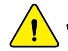 自宅から学校、または最寄りのバス停から自宅までの略図　　　Web上のマップの添付不可（職員が訪問することを想定して、経路の目印となる建物や家を特定できる特徴等も記入してください。また、通学路として普段通る道を赤線でなぞってください。）自宅から学校、または最寄りのバス停から自宅までの略図　　　Web上のマップの添付不可（職員が訪問することを想定して、経路の目印となる建物や家を特定できる特徴等も記入してください。また、通学路として普段通る道を赤線でなぞってください。）自宅から学校、または最寄りのバス停から自宅までの略図　　　Web上のマップの添付不可（職員が訪問することを想定して、経路の目印となる建物や家を特定できる特徴等も記入してください。また、通学路として普段通る道を赤線でなぞってください。）自宅から学校、または最寄りのバス停から自宅までの略図　　　Web上のマップの添付不可（職員が訪問することを想定して、経路の目印となる建物や家を特定できる特徴等も記入してください。また、通学路として普段通る道を赤線でなぞってください。）自宅から学校、または最寄りのバス停から自宅までの略図　　　Web上のマップの添付不可（職員が訪問することを想定して、経路の目印となる建物や家を特定できる特徴等も記入してください。また、通学路として普段通る道を赤線でなぞってください。）自宅から学校、または最寄りのバス停から自宅までの略図　　　Web上のマップの添付不可（職員が訪問することを想定して、経路の目印となる建物や家を特定できる特徴等も記入してください。また、通学路として普段通る道を赤線でなぞってください。）自宅から学校、または最寄りのバス停から自宅までの略図　　　Web上のマップの添付不可（職員が訪問することを想定して、経路の目印となる建物や家を特定できる特徴等も記入してください。また、通学路として普段通る道を赤線でなぞってください。）自宅から学校、または最寄りのバス停から自宅までの略図　　　Web上のマップの添付不可（職員が訪問することを想定して、経路の目印となる建物や家を特定できる特徴等も記入してください。また、通学路として普段通る道を赤線でなぞってください。）自宅から学校、または最寄りのバス停から自宅までの略図　　　Web上のマップの添付不可（職員が訪問することを想定して、経路の目印となる建物や家を特定できる特徴等も記入してください。また、通学路として普段通る道を赤線でなぞってください。）自宅から学校、または最寄りのバス停から自宅までの略図　　　Web上のマップの添付不可（職員が訪問することを想定して、経路の目印となる建物や家を特定できる特徴等も記入してください。また、通学路として普段通る道を赤線でなぞってください。）自宅から学校、または最寄りのバス停から自宅までの略図　　　Web上のマップの添付不可（職員が訪問することを想定して、経路の目印となる建物や家を特定できる特徴等も記入してください。また、通学路として普段通る道を赤線でなぞってください。）近所の小学生近所の小学生近所の小学生近所に小学生がいる場合はお書き下さい。 	年	さん	 	年	さん近所に小学生がいる場合はお書き下さい。 	年	さん	 	年	さん近所に小学生がいる場合はお書き下さい。 	年	さん	 	年	さん近所に小学生がいる場合はお書き下さい。 	年	さん	 	年	さん近所に小学生がいる場合はお書き下さい。 	年	さん	 	年	さん近所に小学生がいる場合はお書き下さい。 	年	さん	 	年	さん近所に小学生がいる場合はお書き下さい。 	年	さん	 	年	さん近所に小学生がいる場合はお書き下さい。 	年	さん	 	年	さん近所に小学生がいる場合はお書き下さい。 	年	さん	 	年	さん入学前の経歴入学前の経歴入学前の経歴 	保育園	平成令和　　年　　月　　日から	年　　月　　日 	幼稚園	平成令和　　年　　月　　日から	年　　月　　日 	保育園	平成令和　　年　　月　　日から	年　　月　　日 	幼稚園	平成令和　　年　　月　　日から	年　　月　　日 	保育園	平成令和　　年　　月　　日から	年　　月　　日 	幼稚園	平成令和　　年　　月　　日から	年　　月　　日 	保育園	平成令和　　年　　月　　日から	年　　月　　日 	幼稚園	平成令和　　年　　月　　日から	年　　月　　日 	保育園	平成令和　　年　　月　　日から	年　　月　　日 	幼稚園	平成令和　　年　　月　　日から	年　　月　　日 	保育園	平成令和　　年　　月　　日から	年　　月　　日 	幼稚園	平成令和　　年　　月　　日から	年　　月　　日 	保育園	平成令和　　年　　月　　日から	年　　月　　日 	幼稚園	平成令和　　年　　月　　日から	年　　月　　日 	保育園	平成令和　　年　　月　　日から	年　　月　　日 	幼稚園	平成令和　　年　　月　　日から	年　　月　　日 	保育園	平成令和　　年　　月　　日から	年　　月　　日 	幼稚園	平成令和　　年　　月　　日から	年　　月　　日　ご家庭からの連絡事項　○学校・担任への連絡事項：健康面（給食等に関わるアレルギーについて　運動制限等）　○かかりつけの病院がありましたら記載願います。　　内科（I　　　　　　）　　外科（　　　　　　　　）　歯科（　　　　　　　　）　○習い事・スポーツ少年団等　○その他　連絡したいこと、要望等がありましたら記載願います。　ご家庭からの連絡事項　○学校・担任への連絡事項：健康面（給食等に関わるアレルギーについて　運動制限等）　○かかりつけの病院がありましたら記載願います。　　内科（I　　　　　　）　　外科（　　　　　　　　）　歯科（　　　　　　　　）　○習い事・スポーツ少年団等　○その他　連絡したいこと、要望等がありましたら記載願います。　ご家庭からの連絡事項　○学校・担任への連絡事項：健康面（給食等に関わるアレルギーについて　運動制限等）　○かかりつけの病院がありましたら記載願います。　　内科（I　　　　　　）　　外科（　　　　　　　　）　歯科（　　　　　　　　）　○習い事・スポーツ少年団等　○その他　連絡したいこと、要望等がありましたら記載願います。　ご家庭からの連絡事項　○学校・担任への連絡事項：健康面（給食等に関わるアレルギーについて　運動制限等）　○かかりつけの病院がありましたら記載願います。　　内科（I　　　　　　）　　外科（　　　　　　　　）　歯科（　　　　　　　　）　○習い事・スポーツ少年団等　○その他　連絡したいこと、要望等がありましたら記載願います。　ご家庭からの連絡事項　○学校・担任への連絡事項：健康面（給食等に関わるアレルギーについて　運動制限等）　○かかりつけの病院がありましたら記載願います。　　内科（I　　　　　　）　　外科（　　　　　　　　）　歯科（　　　　　　　　）　○習い事・スポーツ少年団等　○その他　連絡したいこと、要望等がありましたら記載願います。　ご家庭からの連絡事項　○学校・担任への連絡事項：健康面（給食等に関わるアレルギーについて　運動制限等）　○かかりつけの病院がありましたら記載願います。　　内科（I　　　　　　）　　外科（　　　　　　　　）　歯科（　　　　　　　　）　○習い事・スポーツ少年団等　○その他　連絡したいこと、要望等がありましたら記載願います。　ご家庭からの連絡事項　○学校・担任への連絡事項：健康面（給食等に関わるアレルギーについて　運動制限等）　○かかりつけの病院がありましたら記載願います。　　内科（I　　　　　　）　　外科（　　　　　　　　）　歯科（　　　　　　　　）　○習い事・スポーツ少年団等　○その他　連絡したいこと、要望等がありましたら記載願います。　ご家庭からの連絡事項　○学校・担任への連絡事項：健康面（給食等に関わるアレルギーについて　運動制限等）　○かかりつけの病院がありましたら記載願います。　　内科（I　　　　　　）　　外科（　　　　　　　　）　歯科（　　　　　　　　）　○習い事・スポーツ少年団等　○その他　連絡したいこと、要望等がありましたら記載願います。　ご家庭からの連絡事項　○学校・担任への連絡事項：健康面（給食等に関わるアレルギーについて　運動制限等）　○かかりつけの病院がありましたら記載願います。　　内科（I　　　　　　）　　外科（　　　　　　　　）　歯科（　　　　　　　　）　○習い事・スポーツ少年団等　○その他　連絡したいこと、要望等がありましたら記載願います。　ご家庭からの連絡事項　○学校・担任への連絡事項：健康面（給食等に関わるアレルギーについて　運動制限等）　○かかりつけの病院がありましたら記載願います。　　内科（I　　　　　　）　　外科（　　　　　　　　）　歯科（　　　　　　　　）　○習い事・スポーツ少年団等　○その他　連絡したいこと、要望等がありましたら記載願います。　ご家庭からの連絡事項　○学校・担任への連絡事項：健康面（給食等に関わるアレルギーについて　運動制限等）　○かかりつけの病院がありましたら記載願います。　　内科（I　　　　　　）　　外科（　　　　　　　　）　歯科（　　　　　　　　）　○習い事・スポーツ少年団等　○その他　連絡したいこと、要望等がありましたら記載願います。　ご家庭からの連絡事項　○学校・担任への連絡事項：健康面（給食等に関わるアレルギーについて　運動制限等）　○かかりつけの病院がありましたら記載願います。　　内科（I　　　　　　）　　外科（　　　　　　　　）　歯科（　　　　　　　　）　○習い事・スポーツ少年団等　○その他　連絡したいこと、要望等がありましたら記載願います。